Norsk Schnauzer Bouvier Klubb avd. Nordland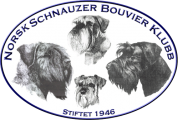 Spesialutstilling med dommer Marianne Holmli, Norge, Fauske 8.aug 2021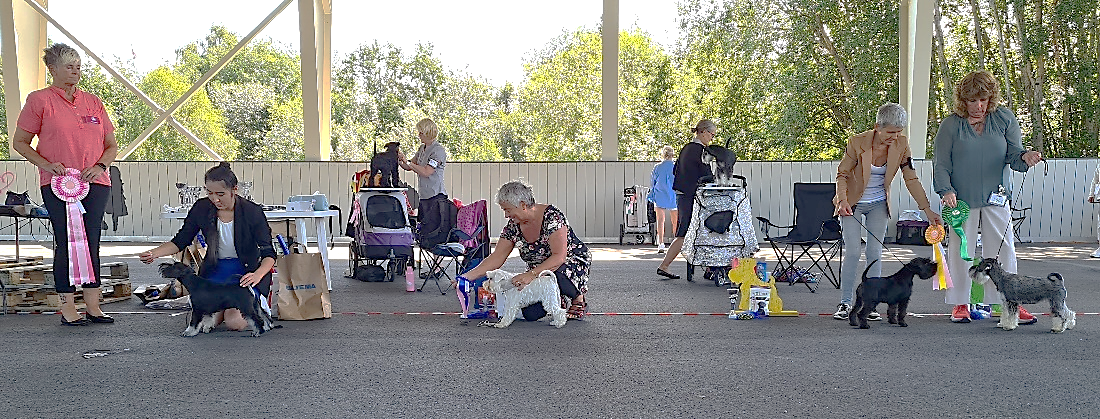 Bildet: BIS-finale valp.Da har NSBK avd Nordland gjennomført sin spesialutstilling, også denne gangen på Fauske i samarbeid med NKK region Nordland. Været viste seg fra sin beste side, og vi hadde det svalt og fint i Ishallen. 41 ekvipasjer påmeldt, vakre hunder og dyktige handlere. Stemningen rundt ringen var som alltid preget av smil og hygge. På årets utstilling kunne vi friste med mange premier i finalene, og det ble trukket premier på katalognumrene. I tillegg fikk man boltre seg på premiebordet i sekretariatet. Sist, men ikke minst ble det delt ut rosetter og BIS-finalens jubileumsrosetter var til å dåne av!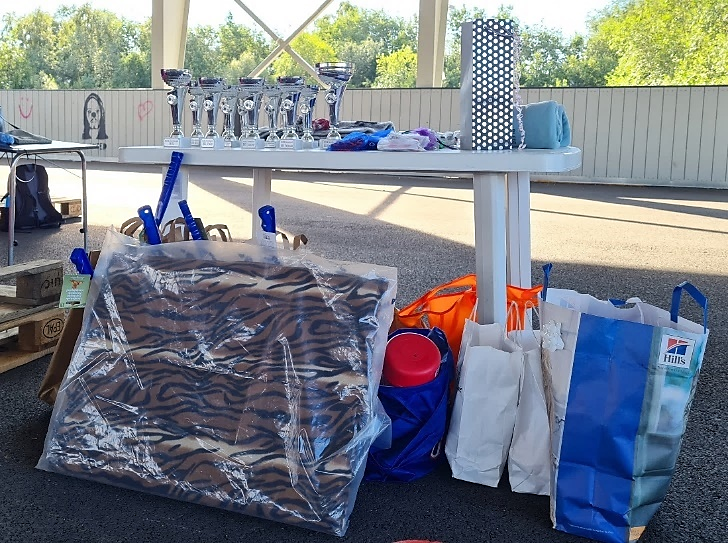 Bildet: Premiebordet.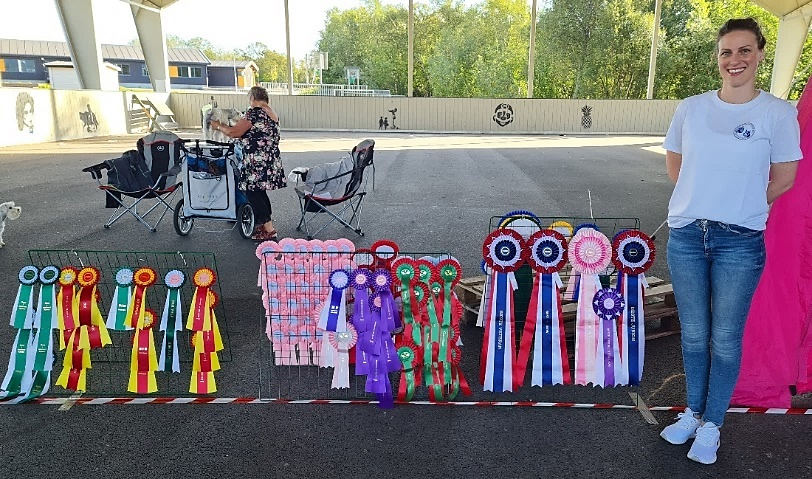 Bildet: NSBK avd. Nordlands leder Malin Bruun med alle rosettene.NSBK avd Nordland vil rette en stor takk til dommer Marianne Homli, ringsekretær Cicilie Berntsen og skriver Vivian Bruun for et særdeles vel utført oppdrag. I tillegg takker vi NKK region Nordland for samarbeidet.Vi vil rette en stor takk til alle i utstillingskomiteen, og dugnadsgjengen som stilte opp før, underveis og etter utstillingshelgen: Anita Fridholm, Gunn Haugvaldstad, Vivian Bruun, Turid Vian, Steinar Evjen, Malin Bruun, Ann Murberg, Liesl Kristensen, Marianne Brodersen, Per Bersvendsen, familien Bjørnar og Guri-A Ryeng-Berglund med sine døtre Malin og Silje, Siri Wangberg, Svein Olsen, Harald-A Pettersen med flere, ingen nevnt ingen glemt.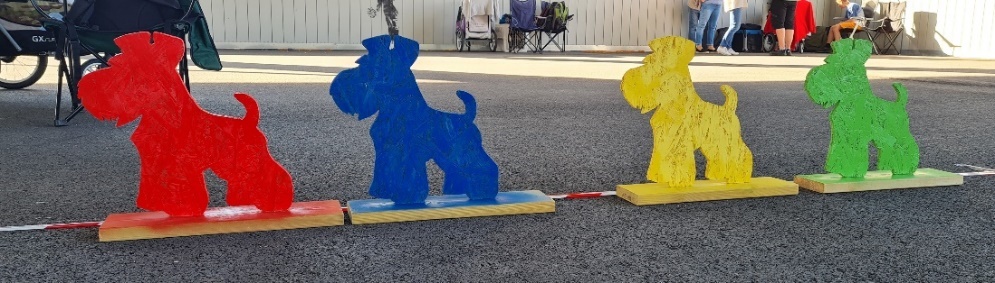 Bildet: Schnauzer-figurer i tre som nå skal brukes til å plassere hunder i konkurranseklasser og BIS-finaler. Steinar Evjen og Turid Vian er ansvarlige for at vi har fått disse i avdelingens eie.I tillegg bøyer vi oss i støvet til næringslivet og private som sørget for nydelige premier:Paracord for you v/ Veronica Seppola, Liesl Kristensen, Anka Grønnli fra Mjøndalen, Pets, Europris Leknes, Felleskjøpet Leknes, Lofoten Veterinærsenter, Biltema Fauske, Veterinærsenteret Fauske AS, Rema 1000 på Krokdalsmyra og Rema 1000 i Sjøgata, Coop Mega og Coop Prix på Helligberget.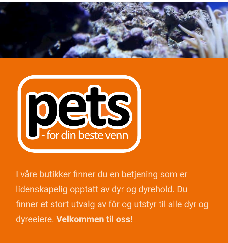 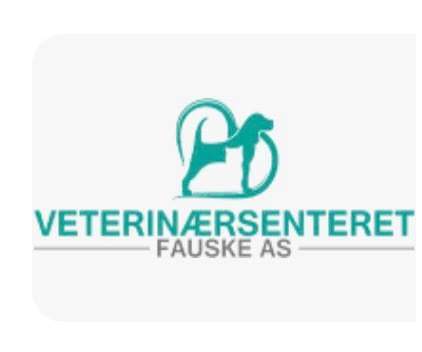 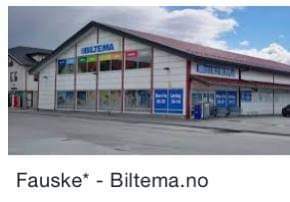 Bildene: 3 av premiesponsorene.Resultater fra BIS-finalene: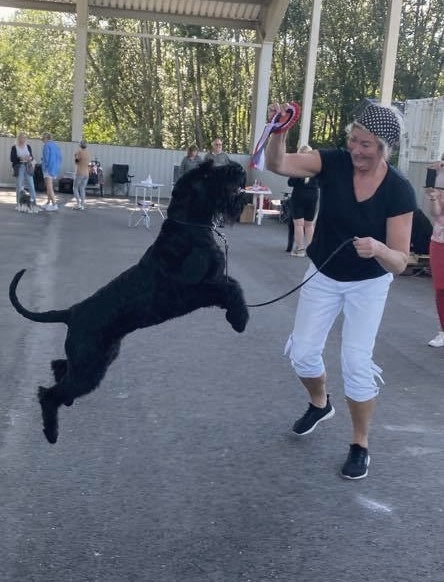 Bildet: Best in Show Astekinas Artic Sun handlet av oppdretter Heidi Pedersen, Alta.BEST IN SHOW:BEST IN SHOW VALP: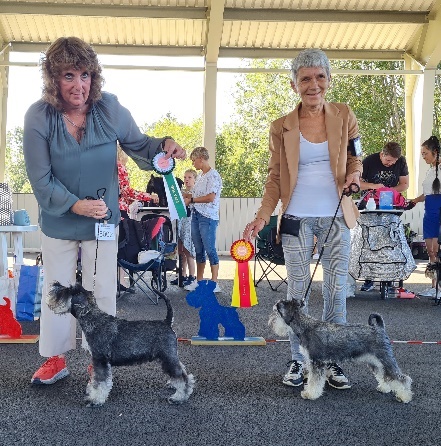 Bildet: BIR og BIM valp dvergschnauzer salt/pepper, BIR-hunden ble BIS 4 valp.BEST IN SHOW JUNIOR: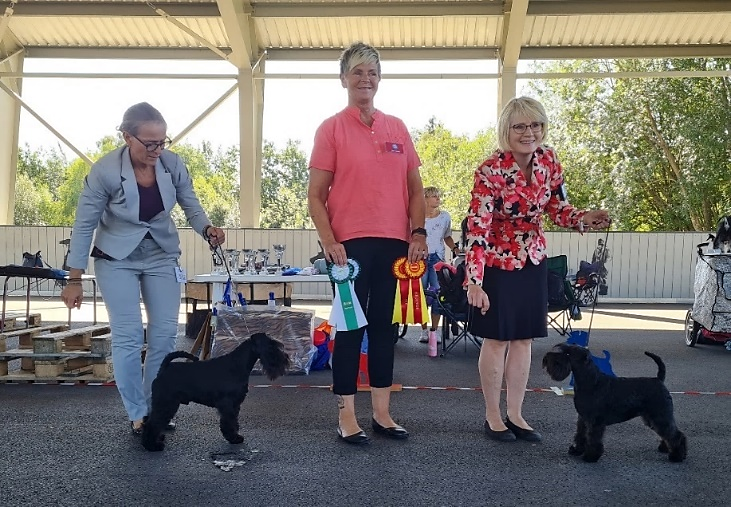 Bildet: Fra BIR og BIM voksne og junior, dvergschnauzer sort. BIR-hunden ble også BIS junior.BEST IN SHOW VETERAN:BEST IN SHOW OPPDRETTER: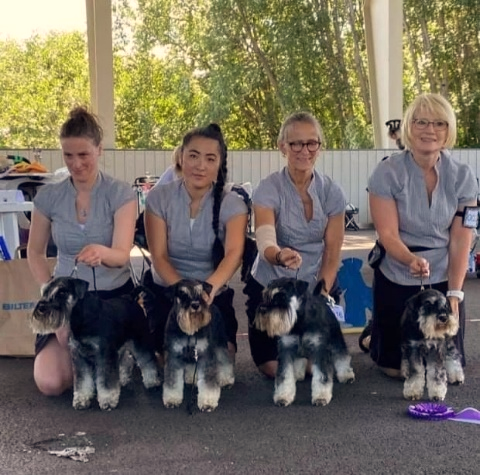 Bildet: Best in Show oppdrett ble Chiwalis ved Turid Vian, LeknesFlere bilder og videoer fra utstillingen finner dere på NSBK avd Nordland sin Facebook-side.Utstillingskomiteen Fauske 2021 vil ønske lykke til med utstilling i sørfylket (Rana) i 2022.Leknes, 10.aug 2021, Vivian Bruun, utstillingslederHundens navnRaseEierBISAstekinas Artic SunRiesenschnauzer SortHeidi Ottem, 9515 AltaBIS 2Chiwalis Black Magic WomanDvergschnauzer SortTurid Vian, 8370 LeknesBIS 3Divine Ones Prince CharmingDvergschnauzer Sort/SilverVeronica Seppola, 2033 ÅsgreinaBIS 4Theneican's Oh My SamurajDvergschnauzer HvitRosita Løkthaug, 8533 Bogen5Shadow Zimba By Cash Vom CantrikihofBouvier Des FlandresAnne-Kirsti Stensø, 8027 BodøHundens navnRaseEierBISSilbahill's Real Deal Dvergschn.sort/silverVeronica Seppola, 2033 ÅsgreinaBIS 2Eltuns DD-JanisDvergschnauzer hvitAnn Irené Blomli, 7300 OrkangerBIS 3Zamsaya's CSI Miami Boa VistaDvergschnauzer sortRosita Løkthaug, 8533 BogenBIS 4Zamsaya's New Year EveDvergschnauzer salt/pepperRosita Løkthaug, 8533 BogenHundens navnRaseEierBISChiwalis Black Magic WomanDvergschnauzer sortTurid Vian, 8370 LeknesBIS 2Royal Ones All About MeDvergschnauzer sort/silverVeronica Seppola, 2033 ÅsgreinaBIS 3Framarcos Galante Scott Jr.Riesenschnauzer SortHilde-Kathrine Strøm Evaldsdatter, 2055 NordkisaHundens navnRaseEierBISChiwalis Red Bin FortyfiveDvergschnauzer sort/silverMarianne Brodersen, 8211 FauskeBIS 2Framarcos Best Of BlueRiesenschnauzer SortHilde-Kathrine Strøm Evaldsdatter, 2055 NordkisaKennelRaseEierBISChiwalisDvergschnauzer sort/silverTurid Vian, 8370 Leknes